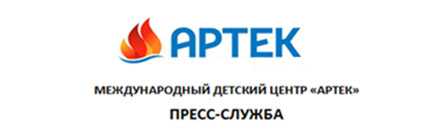                                                                              	ПРЕСС-РЕЛИЗАртековцы предложили губернатору Севастополя запустить международный туристический проект для детей20 мая 2019 года19 мая 2019 года гостем главного российского мероприятия года в области детского туризма, III Большого слета туристов «Артека», который проходит на Тороповой даче близ Севастополя, стал губернатор г. Севастополя Дмитрий Овсянников. Совместно с директором «Артека» Константином Федоренко он встретился с юными туристами из различных регионов России, а также артековцами из 41 страны мира. Ребята предложили главе города запустить международный туристический проект, благодаря которому дети из разных стран смогли бы посетить Севастополь, изучить историю, увидеть знаменитые архитектурные и природные памятники.«Это очень хорошее предложение, способ показать Севастополь всему миру. Наверняка, в следующем году запустим международную программу и пригласим в город-герой 50-100 детей. Отмечу, что сейчас в Севастополе реализуется программа для отдыха детей из различных регионов страны. Считаю, каждый школьник в России в рамках программ обучения, изучения истории должен побывать в городе-герое, ощутить патриотический дух и узнать героическое прошлое города», – рассказал Дмитрий Овсянников.Наряду с этим, губернатор подчеркнул важность методических разработок «Артека» для развития детских лагерей региона: «Мы развиваем наши детские лагеря «Ласпи» и «Горный», и нам важна методическая помощь «Артека».Константин Федоренко назвал актуальной совместную работу образовательных учреждений Севастополя и «Артека»: «Будущее региона в образовании и в науке, эта тенденция сегодня присутствует в Севастополе».Руководитель «Артека» напомнил, что Большой слет туристов «Артека» организован при личной поддержке губернатора Севастополя Дмитрия Овсянникова, по словам которого, «слет стал доброй традицией»: «Слету предшествовала серьезная подготовка – два месяца активной работы совместно с администрацией города-героя Севастополя. Считаю, что туристское направление – одно из самых перспективных в дополнительном образовании. Оно охватывает сразу несколько аспектов – в первую очередь это знакомство с историей и географией своей Родины. Если есть возможность детей из разных регионов России и других стран познакомить с уникальной в экологическом и историческом контексте территорией – Крымом и Севастополем, то это мы обязаны сделать».*******III Большой слет туристов «Артека» проходит 19-20 мая 2019 г. в  природном парке «Торопова дача» близ Севастополя. В нем участвуют 1500 старших школьников почти из всех регионов России, а также 79 артековцев из 41 страны, включая Австралию, Аргентину, Великобританию, Германию, Нидерланды, Италию, Францию, США, Эстонию, Чехию, Хорватию, Мексику, Египет, Иорданию. В рамках III Большого слета туристов артековцы овладевают туристическими навыками и расширяют свои краеведческие знания о полуострове Крым. Для юных туристов разработаны пешие маршруты протяженностью 18, 11, 8 и 5 километров, в т.ч. до Балаклавы, Резервного, Тылового, Черноречья. В части практических навыков ребята научатся организовывать ночлег, укладывать рюкзак, устанавливать палатки и безопасно организовывать костровища и, конечно, выучат новые туристические песни.Артековский  слет туристов –самый большой детский туристический слет нашей страны, который в прошедшем году официально занесен в Книгу рекордов России. Пресс-служба «Артека»: Пресс-служба «Артека»:в Москве:+7 926 223 9955  press.artek@primum.ru Пресс-служба «Артека»: Пресс-служба «Артека»:в Крыму:  +7 978 734 0444 press@artek.orgАктуальные
интернет-ресурсы «Артека»:Актуальные
интернет-ресурсы «Артека»:Актуальные
интернет-ресурсы «Артека»:Фотобанкhttp://artek.org/press-centr/foto-dlya-pressy/http://artek.org/press-centr/foto-dlya-pressy/Youtube-каналwww.youtube.com/c/artekrussiawww.youtube.com/c/artekrussiaSM-аккаунтыvk.com/artekrussiavk.com/artekrussiawww.facebook.com/artekrussiawww.facebook.com/artekrussiawww.instagram.com/artekrussia/www.instagram.com/artekrussia/